	МУНИЦИПАЛЬНОЕ БЮДЖЕТНОЕ ДОШКОЛЬНОЕ ОБРАЗОВАТЕЛЬНОЕ УЧРЕЖДЕНИЕ ДЕТСКИЙ САД № 5 «Колокольчик»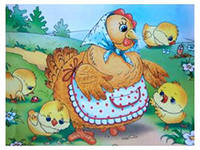 Конспект занятия по изобразительной деятельности «Цыпленок» для детей II младшей группыСоставила и провела:воспитатель Калинкина А. И.Цель:Формировать умение детей рисовать методом «тычка» жесткой кистью. Закрепить знания о домашних и диких птицах. Обогатить речь детей прилагательными, обозначающими признаки предмета.Закрепить знание основных цветов.Развивать эстетическое восприятие окружающего мира, творческое воображение, расширять образное мышление, чувство цвета, формы; воображение, мелкую моторику рук: учить закрашивать силуэт, не выходя за контур.Воспитывать любовь к природе, чувство сопереживания, желание помочь персонажу. Воспитывать аккуратность в работе с красками. Способствовать проявлению самостоятельности, уверенности. Учить радоваться результатам своего творчества.Материал:«Волшебная дорожка», картинки домашних и диких птиц, 2 обруча, картинки домика и ёлки. Листы бумаги с нарисованным контуром цыплёнка, кисти, жесткие кисти, тряпочки, баночки с водой.Ход занятия:В.: Ребята, сейчас я вам прочитаю стихотворение, а вы его внимательно послушайте:Вышла курочка гулять,Свежей травки пощипать.А за ней ребятки,Желтые цыплятки."Ко-ко-ко. Ко-ко-ко!Не ходите далеко!Лапками гребите!Зернышки ищите".В.: Ребята, о ком говориться в стихотворении?Д.: О курочке и цыплятах.В.: Правильно, молодцы!Ребята, к нам в гости сегодня пришла курочка. И у неё случилась беда: курочка вышла погулять со своими цыплятами. И хотя она и наказывала цыплятам: «Ко-ко-ко - не ходите далеко», они не послушались свою маму и убежали от неё. И она никак не может их найти.Ребята, давайте поможем отыскать курочке своих цыплят.В.: Давайте вспомним, как выглядят цыплята. А поможет нам «волшебная дорожка» (дети вспоминают цвет цыплёнка, размер, части тела цыпленка, фактуру пера).В.: Ребята, перед вами на листочке нарисованы контуры цыпленка. Давайте его раскрасим, чтобы мама – курочка его быстрее отыскала. А поможет нам волшебная кисточка. Кисточка сегодня будет танцевать, прыгать вверх-вниз, сначала по контуру, а потом в середине. (Показ воспитателя)Затем рисуют дети. Набирают  на кисть жёлтую краску и начинают раскрашивать контур, а потом  - в середине. Воспитатель вместе с курочкой обходит детей, помогают, хвалят. После того, как весь контур заполнен, воспитатель приглашает детей на физкультминутку.Физкультминутка «Найди свой дом».В.: Ребята, а каких еще домашних птиц вы знаете? Где они живут?( с человеком). Человек их кормит, и они приносят людям пользу.Значит, это – домашние птицы.А каких птиц мы видели на участке детского сада? (ворону, синицу, снегиря, галку, воробья). А это, какие птицы? (дикие).На полу лежит два обруча. В них символы домашней птицы – домик, и символ диких птиц – елочка. У детей карточки с изображением домашних и диких птиц. Под музыку дети двигаются по группе. С её окончанием, они должны встать в свой домик.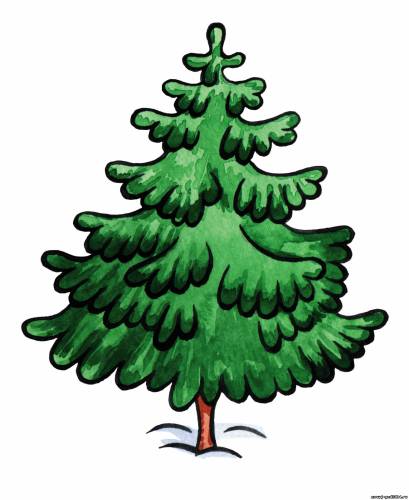 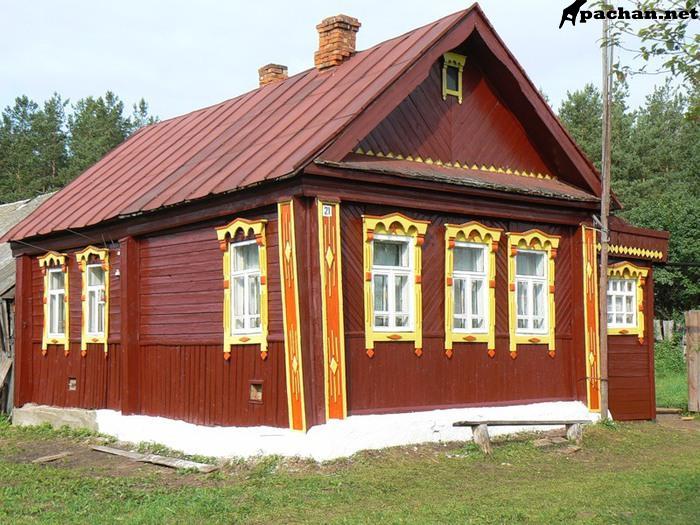 В.: Ребята, а давайте вернемся на свои места и посмотрим, что же мы забыли нарисовать.Что надо нарисовать, чтобы цыплята быстро бегали (лапки). А чтобы хорошо видели червячков? (глазки)Возьмите тонкую кисть и нарисуйте лапки и глазки.Анализ.Воспитатель ставит курочку в центр стола, а вокруг курочки выкладываются рисунки детей. От имени курочки воспитатель хвалит каждого ребенка, интересуется, понравилась ли ему его работа, выделяет положительные стороны рисунка.